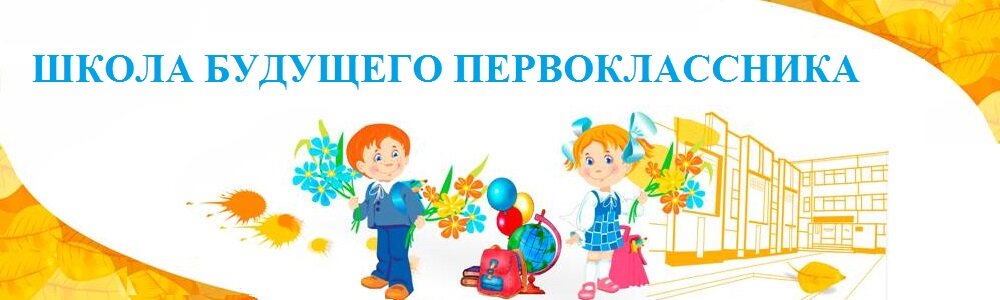 Муниципальное бюджетное общеобразовательное учреждение г. Иркутска средняя общеобразовательная школа № 50МБОУ г. Иркутска СОШ №50Адрес: 664080, г. Иркутск, мкр. Топкинский, д.42Тел. 8(3952)33-89-44ИНН 3809024272КПП 384901001УФК ПО ИРКУТСКОЙ ОБЛАСТИ (ДФ КБПИФ г. Иркутска)Счет 03234643257010003400л/с 20902230381КБК 00000000000000001130В графе «назначение платежа» обязательно указывать «Школа будущего первоклассника», ФИО ребенка. Отделение Иркутск/УФК по Иркутской области г. ИркутскБИК 012520101                        Оплата: 3315 руб.